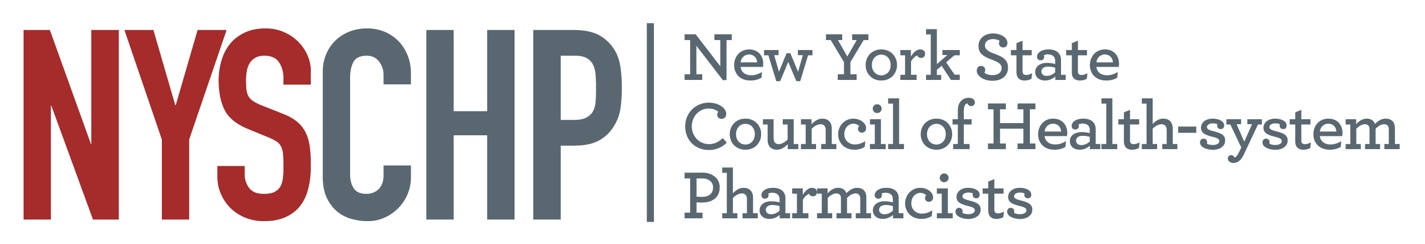 New York State Council of Health-system PharmacistsREPORT OF Director of Education and Professional DevelopmentNicole Cieri-Hutcherson, PharmD, BCPS, NCMPApril, 2021VirtualResponsibility of the Division The charge of the Director of Education and Professional Development as defined in the Constitution and Bylaws of the NYSCHP, is to be responsible for: “conducting programs of continuing education including the Annual Assembly and Midyear Clinical Programs; creating, developing and monitoring all educational activities including, but not limited to, competencies and certification of continuing education credit. He/she is also responsible for developing and being sensitive to the educational needs of the membership through the resources of the Council and affiliated chapters and the Director of Chapter Services.”Committees of the Division Education and Professional Development CommitteeChair: Jamie ChinStudent Competition Subcommittee Chair: Jamie ChinStudent Education/Development Subcommittee Chair: Aubrey DefayettePoster Subcommittee Co-Chairs: Sum Lam; Chung Shien LeeMembers: Activities: PastActivities: FutureAnnual Assembly Planning: Other Future Plans:Special interest groups/specialty symposium summer 2022Work to accredit more programs for CME/interprofessional focusRelationship with WNYPAAAnnual technician-focused CEStrategic Plan Tasks: Status UpdateEngageLeadAdvocateHOD Recommendations: Status UpdateNone at this timeReview of Position Statements: Status UpdateNone at this timeRespectfully submitted,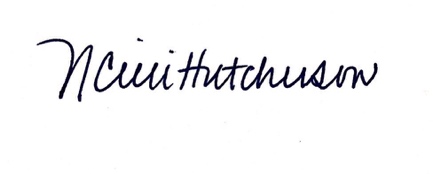 Nicole Cieri-Hutcherson, PharmD, BCPS, NCMPDirector, Education and Professional DevelopmentLast NameFirst NameEmailPrimary ChapterAffiliated InstitutionArea of PracticeStudent WorkshopStudent CompetitionWebinarTristateAberleCaitlinCaitlin.Aberle@wmchealth.orgWestchesterWestchester Medical CenterCritical care; Assistant Director, Clinical Pharmacy ServicesYesYesAmerkhanianHooreeHAmerkhanian@northwell.eduLong IslandNorthwell Health (Plainview Hospital)Inpatient, acute careYesYesYesBachKellykelly.bach@alumni.acphs.eduNortheasternAlbany CollegeInternal MedicineInternal MedicineYesBylandFaiyhfmslaton@gmail.comNYCMount Sinai HospitalED, Psych, RehabXCassidyRuthrcassidy@sbhny.orgWestchesterSt. Barnabas HealthSenior Vice President of Clinical Support Services / Chief Pharmacy OfficerSenior Vice President of Clinical Support Services / Chief Pharmacy OfficerSenior Vice President of Clinical Support Services / Chief Pharmacy OfficerSenior Vice President of Clinical Support Services / Chief Pharmacy OfficerSenior Vice President of Clinical Support Services / Chief Pharmacy OfficerCheng-LaiAngelaacheng@montefiore.orgWestchesterMontefioreCardiologyYesYesYesChinJamiejamiehchin@gmail.comNYCNYUHematology-OncologyHematology-OncologyChristensenHeideHeide.Christensen@chsli.org Long IslandGood SamaritanAssistant Director of PharmacyAssistant Director of PharmacyYesYesCieri- HutchersonNicolenecieri@buffalo.eduWesternUB Faculty/Buffalo GeneralInternal MedicineInternal MedicineClarkCollincollincl@buffalo.eduWesternUB Faculty/Buffalo GeneralTransitions of CareYesCohenHenryhenry.cohen@touro.eduRoyalsTouro College of PharmacyTouro Dean, Critical Care, GeriatricsTouro Dean, Critical Care, GeriatricsTouro Dean, Critical Care, GeriatricsYesDefayette (Gawron)Aubreyaagawron3@gmail.comWesternRoswell Park Critical CareYesYesFainAlinaalinafain90@gmail.comNYCMount Sinai HospitalInpatient PharmacyInpatient PharmacyFarzadehShireenshireenf@gmail.comCentralSUNY UpstatePGY-2 Geriatrics ResidentYesYesFellowsShawnsfellows@sjfc.eduRochesterSt. John's FischerAmbulatory CareYesFlynnShaunsflynn@nyschp.orgState CouncilState CouncilState CouncilFreireCarmentrabcarmen@gmail.comNYCMount SinaiNeurologyYesYesGoldsteinMatthewmattg81650@aol.comLong IslandNorthwell (Vally Steam)Inpatient PharmacyYesYesGuerraGabrielGabrielguerrapharmd@gmail.comNYC and RoyalsNYUAdministration, 340B, Drug Shortages, InformaticsAdministration, 340B, Drug Shortages, InformaticsAdministration, 340B, Drug Shortages, InformaticsYesYesHarringtonRebeccaoffice@nyschp.orgState CouncilState CouncilHernandez (Vorotyntseva)Tamaratamara.hernandez540@gmail.comNYCMaimonides Medical CenterPGY-1 ResidentYesYesHerlihyWilliamwilliam.herlihy@atlantichealth.org william.herlihy@atlantichealth.org william.herlihy@atlantichealth.org william.herlihy@atlantichealth.org HonJohnnyjohnnyjhon@gmail.comNYCNYURheumatology/OrthopedicsYesYesJakubovicsMichelleMichelle.Jakubovics@touro.eduRoyalsTouro Faculty/KingsbrookInternal Medicine Internal Medicine YesYesKavanaghRebeccaRebecca.Kavanagh6@touro.eduRoyalsTouro FacultyAmbulatory CareYesKploanySefaskploany@gmail.comNYCMount SinaiTransitions of Care, Internal MedicineYesYesKufelWesleywkufel@binghamton.edu Southern TierBinghamtonBinghamtonLamSumlams1@stjohns.eduLong IslandSt. Johns/NYU WinthropGeriatricsYesYesLeeChung-Shienleec3@stjohns.eduLong IslandSt. Johns/NorthwellHematology-OncologyHematology-OncologyYesYesLiawSamanthasliaw@northwell.eduLong IslandNorthwellCardiologyYesMagaldiTommagalditom@gmail.comLong IslandConsulting in counselingPharmacy Administration and self awarenessYesMondielloTarynmondiellot@gmail.comRoyalsBrooklyn HospitalInternal Medicine and ambulatory careInternal Medicine and ambulatory careInternal Medicine and ambulatory careYesPaskovatyAllapaskovaa@gmail.comRoyalsSanofiVaccines/Infectious DiseasesVaccines/Infectious DiseasesYesYesPintoJosephjoseph.pinto@mountsinai.orgNYCMount SinaiAdministrationYesYesPolnarievAlanapolnariev@yahoo.comNYCAstra Zeneca12 (?)YesRosen (Lalehzar)Lindalinda.lalehzar@gmail.comWestchesterMontefiore, New RochelleAcute CareFYesSeoSee-Wonsee-won.seo@acphs.eduNortheasternAlbany CollegeAlbany CollegeShyhGracegis9029@nyp.orgWestchesterNew York Presbyterian, Lower ManhattanInternal MedicineYesYesSinBillybilly.sinpharm@gmail.com RoyalsMount Sinai QueensAdministration; Emergency Medicine YesYesYesSymoniakMelaniemsymoniak@sjfc.eduRochesterSt. John Fisher, Rochester General HospitalInternal MedicineYesYesTrabCarmentrabcarmen@gmail.comNYCYesYesVoigtLisalisvoigt@gmail.comWesternWangShanshan.wang@nyulangone.orgLong IslandNYUCritical CareYesWillnerDebradevorawillner@gmail.comNYCSt. BarnabasInfectious DiseaseInfectious DiseaseZammitKimberlyzammitkt@gmail.comWesternKaleida HealthCritical CareYesZadaIlanitilanit.zada1@gmail.comNew YorkSt. BarnabasCritical CareZaeemMaryammaryam.zaeem@gmail.comNYCNew York Presbyterian, WCEmergency MedicineYesYesDateTimeDay of WeekTitleProgram at Which Program was HeldSpeaker(s)Chapter Webinar is Originally FromChapter that Speaker is a Member ofChapter that Speaker is a Member ofRegAtt5/21/202012-1 PMThursUSP<797>Monthly WebinarGreg StanleyCentralCentral N/A196856/23/20201-2 PMTuesCannabidiol, Medical Miracle or Just Another Trend?Monthly WebinarShanice CoriolanNYCNYCNYC2441487/29/202012-1 PMWedCaring for the Little Ones: Updates on Clinical Issues in PediatricsMonthly WebinarKyle HampsonRoyalsRoyalsRoyals2591448/4/20207-9 PMTuesQuality & Safety a <797> ApproachMiniseries Lou Diorio--NYC3031208/19/20207-9 PMWedInspection Preparation and Response: What to expect in a Joint Commission inspectionMiniseriesDaryl Schiller--Westchester3511429/23/2020WedWhat to Expect When She's Expecting: Clinical Considerations in the Management of Obstetrical EmergenciesMonthly WebinarNechama SteinRoyalsRoyalsN/A18811610/2/2020Day longFriTriState ProgramTristateSee below--N/A108~90 10-11:30 AMSatCareer Insights /Student ProgramTristate/Student Education SeriesSee below--N/A663610/15/202012-1 PMThursPandemics Past: Using Historical Pandemic Management Strategies to Help Shape Coronavirus ResponseNYS ACCP CollaborationColleen McLaughlinRaymond Cha--N/A; Western20112110/15/20206-7 PMThursYin Yoga & Meditation NYC Chapter CollaborationBrooke Ciolek--N/AN/AN/A10/22/20206:30-7:30 PMThursJourney to a Resilient and Thriving Pharmacy WorkforceNYC Chapter CollaborationAnna Legreid Dopp--N/AN/AN/A11/10/20201-2 PMTuesUpdates in Oncology Cancer Screen GuidelinesMonthly WebinarJamie Chin-HonNYCNYCNYC1548912/10/202012-1 PMThursNew Practitioners Webinar: I'm new here - New Practitioners Pearls for Precepting During COVID-19New Practitioner CollaborationBrendan SorrentoKelsey HennigDimitrios Savva--Western; Central; NYC1436512/19/202010-11:30 AMSatVirtual Interviewing PrepStudent Education SeriesShawn Fellows--Rochester47301/13/20217-9 PMWedNYSCHP: 2021 Internal Medicine and Cardiology Webinar Series - Session 1MiniseriesMaya ChilbertKatherine DiPalo--Western; N/A2131201/20/20217-9 PMWedNYSCHP: 2021 Internal Medicine and Cardiology Webinar Series - Session 2MiniseriesSarah SpinlerH Andrew Wilsey--Southern Tier (both)2221242/2/20216-7 PMTuesThe Grass(roots) is Always Greener: New York State Advocacy WorkshopMonthly Webinar/ Advocacy Week CollaborationKaren Berger; Andrew Kaplan--NYC (both)113632/5/202112-1 PMFriIt's Evolving! A Legislative Update on Pharmacy Practice in New YorkMonthly Webinar/ Advocacy Week CollaborationKaren Berger; Andrew Kaplan--NYC (both)156853/8/20211-2 PMMonMedication Safety Panel Monthly WebinarVivek (Tim) Malhotra,  Elizabeth A. Duthie, and Ellen T. GermainNYCNYC N/A (all)401248DateTimeDay of WeekTitleProgram at Which Program was HeldSpeaker(s)Chapter Webinar is Originally FromChapter that Speaker is a Member ofRegAttAprilSee belowSee belowAnnual AssemblyAnnual AssemblySee below----5/19/202112-1 PMWedCOVID-19 Update from Infectious Diseases Perspective by Monthly WebinarPatricia Saunders-HaoLong IslandN/A--5/27/20212-3:30 PMThursWork-life balanceStudent Education SeriesBill Prescott-Western--June 2021--ImmunizationsMonthly Webinar-Royals---July 2021--Local Programming ReaccreditMonthly Webinar-----Summer 2021--Critical CareMiniseries-----10/1/2021All dayFriTriState ProgramTristate-----Monday, April 19, 2021Monday, April 19, 2021TimeActivity/Topic5:00 PM -   6:00 PMKeynote Address: Emily Jerry’s Story – “From Heartbreak to Victory” Saving Lives by Preventing Errors Before They Happen!Christopher S. Jerry – President and CEO The Emily Jerry Foundation1 contact hour (0.1 CEU)15 minute break15 minute break6:15 PM -   7:15 PMDrug Diversion Risk vs Exploiting OpportunitiesJanet Kozakiewicz, MS, PharmD, FASHP1 contact hour (0.1 CEU)7:15 PM -   8:15 PMThe Business of Pharmacy: Are you Maximizing Yours?James A. Jorgenson, RPh, MS, FASHP1 contact hour (0.1 CEU)Tuesday, April 20, 2021Tuesday, April 20, 2021TimeActivity/Topic12:00 PM -   1:00 PMPediatric Potpourri: Recent Updates in Pediatric PharmacotherapyNicholas M. Fusco, PharmD, BCPS, BCPPS1 contact hour (0.1 CEU)5:00 PM -   6:00 PMTech Track / Emerging Roles for Registered Pharmacy Technicians in New York State Hospitals – Training, Oversight, and Organizational StructureDavid Webster, RPh, MSBAAmisha Arya, PharmD, CJCPNicole Reiss, CPhT1 contact hour (0.1 CEU)6:00 PM -   7:00 PMTech Track / Pharmacy Technicians: Strategies for Engagement and AdvancementRafael Roman, CPhT1 contact hour (0.1 CEU)15 minute break15 minute break7:15 PM -   8:15 PMTech Track / Medication Safety: Best Practices in Sterile CompoundingTiffany Kofroth CPhT, CSPT, PhTR1 contact hour (0.1 CEU)Wednesday, April 21, 2021Wednesday, April 21, 2021TimeActivity/Topic12:00 PM -   1:00 PMJeopardy! Antimicrobial Stewardship EditionYuman (Yumi) Lee, PharmD, BCIDP, AAHIVPJulia Sessa, PharmD, BCIDP1 contact hour (0.1 CEU)5:00 PM -   6:30 PMAdvocacy Track / Pharmacy Technician LawPharmacy Technician Oversight: New York’s Journey to the 20th Century and Where We Go From HereAndrew Kaplan, PharmD, BCPSCurtis Haas, PharmD, FCCP1.5 contact hour (0.15 CEU)6:30 PM -   7:30 PMAdvocacy Track / Advocacy During a Pandemic: Keeping our Voices HeardKaren Berger, PharmD, FASHP, FCCM, BCPS, BCCCPAndrew Kaplan, PharmD, BCPS1 contact hour (0.1 CEU)Thursday, April 22, 2021Thursday, April 22, 2021TimeActivity/Topic1:00 PM -   2:00 PMAn Oncology Mouthful: Updates and Pearls for Oral Oncolytics Peter Campbell, PharmD, BCOP1 contact hour (0.1 CEU)2:00 PM -   3:00 PMWalking the Pain Management Line between Palliative and Hospice CareJeffrey J. Bettinger, PharmD1 contact hour (0.1 CEU)15 minute break15 minute break3:15 PM -   4:15 PMBeyond the Pharmacy: Addressing Patient Overwhelm with Patient AdvocacyStacie Lampkin, PharmD, BCPPS, BCPA, AE-C, CA1 contact hour (0.1 CEU)Friday, April 23, 2021Friday, April 23, 2021TimeActivity/Topic9:00 AM - 10:00 AMDiversity and Inclusion Manouchkathe Cassagnol, Pharm.D., BCPS, BCCP, CTTS, FACC, FAHANada Llewellyn1 contact hour (0.1 CEU)10:00 AM - 11:00 AMSetting the Vision: A 2021 Stroke DebateMuhammad Effendi, PharmD, BCCCPBrian Gilbert, PharmD, BCCCP, BCPS 1 contact hour (0.1 CEU)15 minute break15 minute break11:15 AM - 12:15 PMComplexities of Antifungal Therapy Made SimpleChristine Kubin, PharmD, BCPS-AQID, BCIDP1 contact hour (0.1 CEU)12:15 PM –   1:00 PMBreak for Lunch1:00 PM -   2:30 PMCOVID-19 in 2021: Testing, Treatment, Wellness and Practical Considerations for Health SystemsMark Macchia, PharmD, RPh, MBA, FACHEJohn Papadopoulos, BS Pharm, PharmD, FCCM, BCCCPUzma Syed, DO, FIDSA1.5 contact hours (0.15 CEU)Other Annual Assembly Educational EventsOther Annual Assembly Educational EventsStudent CompetitionStudent CompetitionSunday, April 18, 2021Sunday, April 18, 2021TimeActivity/Topic1:00 – 2:30 PMInteractive Brain Bowl [1 contact hour (0.1 CEU)]Poster SessionsPoster SessionsFriday, April 16, 2021Friday, April 16, 2021TimeActivity/Topic2:00 – 4:00 PMPoster Session I  [2 contact hours (0.2 CEU)]Monday, April 26, 2021Monday, April 26, 2021TimeActivity/Topic4:00 – 6:00 PMPoster Session II [2 contact hours (0.2 CEU)]Monday, May 3 – Friday, May 7 2021Monday, May 3 – Friday, May 7 2021Residency Research and Practice ForumResidency Research and Practice ForumMay 3, 202112:00 PM - 1:00 PMThe Keys to Professional SuccessVickie Lynn Ferdinand-Powell, BS, PharmD, MS, FASHP
1 contact hour (0.1 CEU)May 5, 202112:00 PM – 1:00 PMThe Foundation of Every Residency Program and Student CurriculumMark J. Sinnett, PharmD, FASHP
1 contact hour (0.1 CEU)RRPF Platform Presentation CEs: up to an additional 5 contact hours (0.5 CEU)RRPF Platform Presentation CEs: up to an additional 5 contact hours (0.5 CEU)StrategyAction ItemsNotesDevelop innovative and attractive programming and networking opportunities for all members.Subcommittee meetings for webinar, Tristate and Annual Assembly programming, specialty symposia Work with associated directors and committee chairs  Continue surveying members & potential members to identify needs, trends, and effectiveness of current offerings. Annual membership education interest surveysTechnician education interest surveysStudent education interest surveysAnnual Assembly education surveyWork with associated directors and committee chairs  Increase greater awareness and participation in NYSCHP programming.Regular email blasts and social media calendar review.Plan in future to synchronize Podcasts, YouTube Channel, Webinar CE if possibleWork with Communication CommitteeStrategyAction ItemsNotesDesign and implement annual leadership development cycle, including recruitment, orientation, and key governance documents and resources. Annual call for program chairs/subcommittee chairs in the summer conducted and selections made. Planning for EPD chair succession ongoing.Continue to develop Committees, ensuring structure and goals meet Council’s needs.Subcommittee reports at quarterly meetingsStrategyAction ItemsNotesProvide routine reporting methodology for all government affairs issues and updates. Advocacy CE track during AA Advocacy CE during Advocacy WeekWork with VP Public Policy and associated committeesIncrease interest and participation in Lobby Day. (advocacy week)Advocacy CE during Advocacy Week